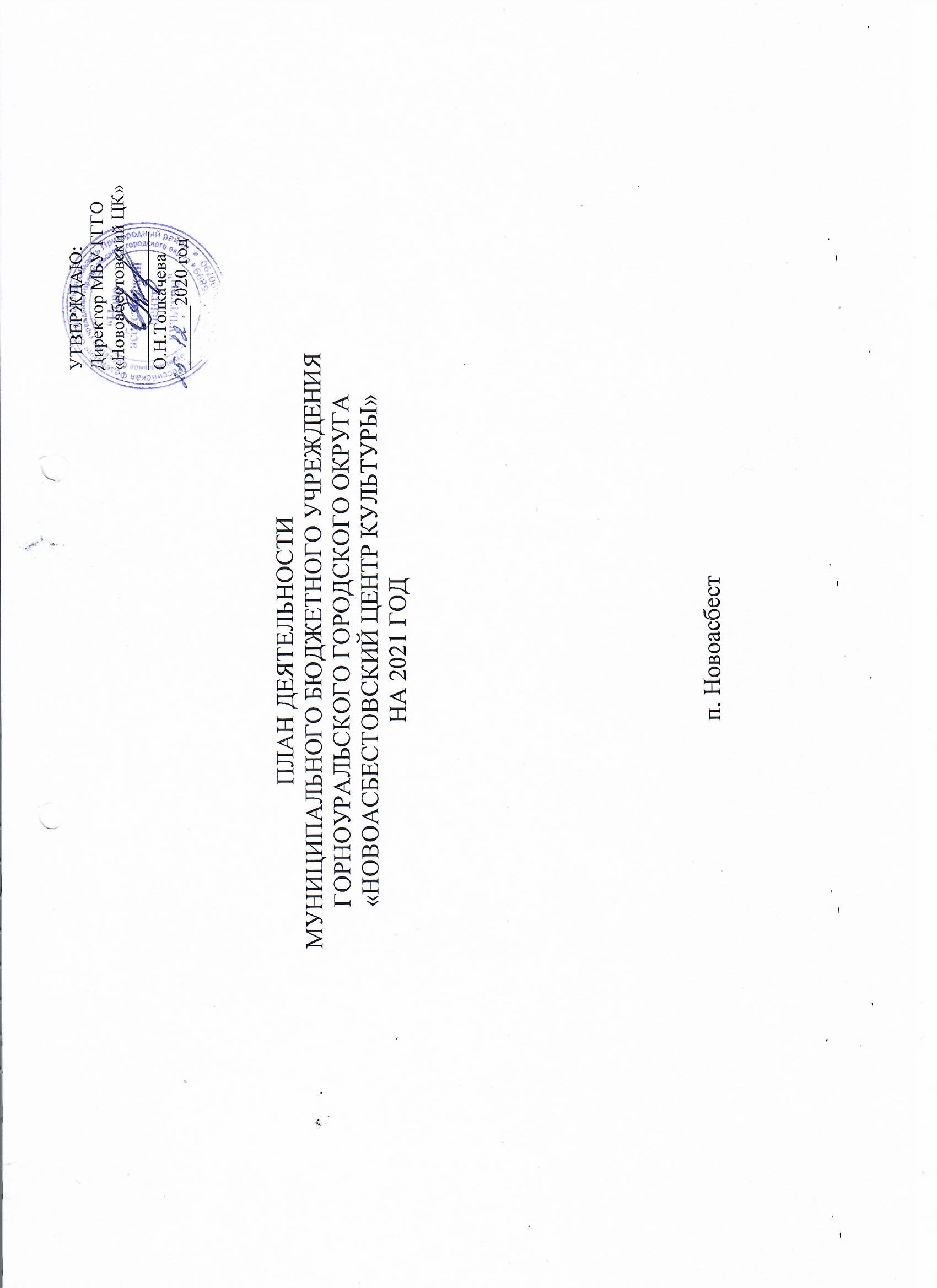 Цели и задачи деятельностиЦель. Создание условий для организации досуга, приобщения жителей муниципального образования к творчеству, культурному развитию и самообразованию. Задачи:Реализация социально значимых культурных проектов, направленных на создание многообразного культурно-досугового пространства.Проведение концертов, театрально-зрелищных мероприятий, массовых праздников и представлений, народных гуляний с участием творческих коллективов.Повышение престижа Центра культуры для жителей и гостей муниципального образования через реализацию тематических мероприятий и праздничных проектов, проведение фестивалей, конкурсов, концертов, спектаклей и других форм показа результатов творческой деятельности по различным жанрам любительского искусства и народного творчества.Обеспечение доступности культурно-досуговых услуг для всех групп населения, включая инвалидов и лиц с ограничениями жизнедеятельности.Организация досуга детей, подростков и молодежи в период каникул.Формирование позитивного образа жизни через проведение мероприятий, направленных на профилактику алкоголизма и наркомании.Сохранение и популяризация культурного и исторического наследияРазвитие туризма на территории муниципального образования.Поиск внебюджетных источников финансирования. Работа с социальными партнерами и спонсорами.Деятельность МБУ ГГО «Новоасбестовский ЦК» в 2021 году направлена на реализацию: - стратегии государственной культурной политики на период до 2030 года;- государственной программы “Развитие культуры на территории Свердловской области до 2024 года”; - «Основ государственной молодежной политики Российской Федерации на период до 2025 года»;- стратегии социально-экономического развития Горноуральского городского округа на 2017- 2030 годы;- муниципальной программы "Развитие культуры в Горноуральском городском округе на 2015 – 2024 годы".Праздники народного календаряФестивали, конкурсы, ярмарки, выставкиМероприятия для взрослой аудиторииМероприятия для детей, подростков и молодежи5. Работа по профилактике правонарушений, зависимостей и ВИЧ-инфекции6.	Патриотическое воспитание 7.	Работа с инвалидами      Художественный руководитель                           Т.В. Шешукова 